Проект доработан рабочей группой, созданной решением 
Городской Думы Петропавловск-Камчатского городского округа
от 14.09.2018 № 249-р, и внесен председателем Городской Думы
Петропавловск-Камчатского городского округа Монаховой Г.В.
РЕШЕНИЕРассмотрев проект Решения о внесении изменений
в Решение Городской Думы Петропавловск-Камчатского городского округа от 28.08.2013 № 122-нд «О гарантиях и компенсациях для лиц, являющихся работниками организаций, финансируемых из бюджета Петропавловск-Камчатского городского округа», внесенный Председателем Городской Думы Петропавловск-Камчатского городского округа Монаховой Г.В., в соответствии со статьей 28 Устава Петропавловск-Камчатского городского округа 
Городская Дума Петропавловск-Камчатского городского округаРЕШИЛА:1. Принять Решение о внесении изменений в Решение Городской Думы Петропавловск-Камчатского городского округа от 28.08.2013 № 122-нд 
«О гарантиях и компенсациях для лиц, являющихся работниками организаций, финансируемых из бюджета Петропавловск-Камчатского городского округа».2. Направить принятое Решение Главе Петропавловск-Камчатского городского округа для подписания и обнародования.РЕШЕНИЕот __________ № ______-ндО внесении изменений в Решение Городской Думы Петропавловск-Камчатского городского округа от 28.08.2013 № 122-нд 
«О гарантиях и компенсациях для лиц, являющихся работниками организаций, финансируемых из бюджета Петропавловск-Камчатского городского округа»Принято Городской Думой Петропавловск-Камчатского городского округа(решение от _________ № ____-р)1. Статью 7 изложить в следующей редакции:«Статья 7. Гарантии и компенсации расходов, связанных с переездом1. Лицам, заключившим трудовые договоры о работе в организациях, финансируемых из бюджета городского округа, и прибывшим в соответствии 
с этими договорами из других регионов Российской Федерации, за счет средств работодателя (организации, финансируемой из бюджета городского округа) предоставляются следующие гарантии и компенсации:1) единовременное пособие в размере 2 должностных окладов (месячных тарифных ставок) и единовременное пособие на каждого прибывающего с ним члена его семьи в размере половины должностного оклада (половины месячной тарифной ставки) работника;2) оплата стоимости проезда работника и членов его семьи в пределах территории Российской Федерации по фактическим расходам, а также стоимости провоза багажа не свыше 5 тонн на семью по фактическим расходам, но не свыше тарифов, установленных для перевозки багажа (груза) железнодорожным и (или) водным транспортом;3) оплачиваемый отпуск продолжительностью 7 календарных дней для обустройства на новом месте.2. Право на оплату стоимости проезда и стоимости провоза багажа членов семьи сохраняется в течение 1 года со дня заключения работником трудового договора в данной организации.3. Лица, заключившие трудовые договоры о работе в организациях, финансируемых из бюджета городского округа, обязаны вернуть полностью средства, выплаченные им в связи с переездом в соответствии с частью 1 настоящей статьи, в следующих случаях:1) если они не явились на работу или отказались приступить к работе 
без уважительной причины (документально подтвержденной);2) если они до окончания срока работы, предусмотренного трудовым договором, а при отсутствии определенного срока - до истечения 1 года работы уволились по собственному желанию без уважительной причины (документально подтвержденной) или были уволены за виновные действия, которые в соответствии с законодательством явились основанием прекращения трудового договора.4. Работнику организации, финансируемой из бюджета городского округа, 
и членам его семьи в случае переезда к новому (прежнему) месту жительства 
в другую местность в пределах территории Российской Федерации в связи 
с прекращением трудового договора по любым основаниям (в том числе в случае смерти работника), за исключением увольнения за виновные действия, оплачиваются стоимость проезда по фактическим расходам и стоимость провоза багажа из расчета не свыше 5 тонн на семью по фактическим расходам, но не свыше тарифов, установленных для перевозки багажа (груза) железнодорожным и (или) водным транспортом. Право на оплату стоимости проезда 
и стоимости провоза багажа возникает после снятия работника и членов его семьи с регистрационного учета по месту жительства (пребывания) на территории Камчатского края и сохраняется в течение 1 года со дня прекращения трудового договора.Оплата стоимости проезда и стоимости провоза багажа производится 
при условии, что работник отработал в организациях, финансируемых из бюджета городского округа, не менее 5 лет (в том числе не менее 1 года на последнем месте работы непосредственно перед прекращением трудового договора) и не состоял в трудовых отношениях в период со дня прекращения трудового договора в организации, финансируемой из бюджета городского округа, до дня постановки его на регистрационный учет по новому месту жительства (пребывания) в другой местности в пределах территории Российской Федерации.Оплата стоимости проезда и провоза багажа производится при условии, 
что членам семьи работника организации, финансируемой из бюджета городского округа, компенсация расходов в связи с переездом из Камчатского края не будет производиться из иных бюджетов бюджетной системы Российской Федерации.При возникновении права на оплату стоимости проезда и провоза багажа одновременно у работника организации, финансируемой из бюджета городского округа, и у членов его семьи, являющихся работниками организаций, финансируемых из бюджета городского округа, оплата стоимости проезда и провоза багажа производится 1 из работников организации, финансируемой 
из бюджета городского округа.5. Членами семьи работника, имеющего право на получение гарантий 
и компенсаций, предусмотренных настоящей статьей, признаются неработающий супруг (супруга), несовершеннолетние дети (в том числе находящиеся под опекой (попечительством) работника) (далее - члены семьи работника). 6. Стоимость переезда лицу, заключившему трудовой договор о работе 
в организациях, финансируемых из бюджета городского округа, к месту нахождения указанной организации и работнику организации, финансируемой из бюджета городского округа, к новому (прежнему) месту жительства в другую местность (далее – переезд) оплачивается в зависимости от фактического использования вида транспорта:1) воздушным транспортом в экономическом классе;2) по железной дороге - не выше, чем в купейном вагоне скорого поезда;3) по водным путям - в каютах, оплачиваемых по 5-8 группам тарифных ставок на судах морского флота, и в каютах III категории на судах речного флота;4) по автомобильным дорогам - на автомобильном транспорте общего пользования (кроме такси).7. Оплата стоимости переезда осуществляется при представлении следующих документов:1) заявления о компенсации расходов, связанных с переездом, с указанием счета, открытого в кредитной организации или филиале кредитной организации, 
и полных реквизитов этой организации;2) документов, удостоверяющих личность заявителя, личность переехавших вместе с ним членов его семьи, а также позволяющих установить возраст указанных лиц;3) документов, удостоверяющих брачные и (или) родственные отношения заявителя с членами его семьи;5) копии трудовой книжки или выписки из трудовой книжки работника либо копии трудового договора;6) копии трудовой книжки супруги (супруга), справки налоговых органов об отсутствии информации из Единого государственного реестра индивидуальных предпринимателей о том, что супруг (супруга) является индивидуальным предпринимателем;7) подлинников документов, подтверждающих стоимость проезда 
по фактическим расходам, в том числе электронных проездных документов (маршрут/квитанций электронных билетов), посадочных талонов и документов, подтверждающих произведенную оплату перевозки (чек контрольно-кассовой техники, слипы, чеки электронных терминалов, иные документы), - при проезде воздушным транспортом, а также электронных проездных документов, электронных контрольных купонов и документов, подтверждающих произведенную оплату перевозки, - при проезде железнодорожным транспортом;8) подлинников документов на провоз багажа в пределах территории Российской Федерации;9) адресного листка убытия (для лиц, зарегистрированных по месту пребывания – поквартирная карточка с отметкой о выбытии с места пребывания) 
или копии документов, удостоверяющих личность работника и членов его семьи, 
с отметкой о снятии с регистрационного учета по прежнему месту жительства или месту жительства в Камчатском крае.8. Документы, указанные в части 7 настоящей статьи, представляются работником в организацию, финансируемую из бюджета городского округа, лично, либо направляются посредством почтового отправления с уведомлением.При непредставлении указанных в пункте 7 части 7 настоящей статьи проездных документов, подтверждающих переезд, расходы по оплате стоимости проезда компенсируются по наименьшей стоимости проезда кратчайшим путем 
на основании справок, выданных соответствующими транспортными организациями, осуществляющими перевозки.9. Право на получение гарантий и компенсаций, предусмотренных настоящей статьей, предоставляется работнику организации, финансируемой из бюджета городского округа, только по основному месту работы.».2. Пункт 1 части 8 статьи 6 изложить в следующей редакции:«1) электронного проездного документа (маршрут/квитанции электронного билета), посадочного талона и документов, подтверждающих произведенную оплату перевозки (чек контрольно-кассовой техники, слипы, чеки электронных терминалов, иные документы), - при проезде воздушным транспортом;».3. Настоящее Решение вступает в силу после дня его официального опубликования. ПОЯСНИТЕЛЬНАЯ ЗАПИСКАк проекту решения Городской Думы Петропавловск-Камчатского городского округа «О внесении изменений в Решение Городской Думы Петропавловск-Камчатского городского округа от 28.08.2013 № 122-нд 
«О гарантиях и компенсациях для лиц, являющихся работниками организаций, финансируемых из бюджета Петропавловск-Камчатского городского округа»Проект решения Городской Думы Петропавловск-Камчатского городского округа «О внесении изменений в Решение Городской Думы Петропавловск-Камчатского городского округа от 28.08.2013 № 122-нд 
«О гарантиях и компенсациях для лиц, являющихся работниками организаций, финансируемых из бюджета Петропавловск-Камчатского городского округа» (далее – проект решения) доработан рабочей группой, созданной решением 
Городской Думы Петропавловск-Камчатского городского округа
от 14.09.2018 № 249-р (далее – рабочая группа), в целях исключения неопределенного толкования положений Решения Городской Думы Петропавловск-Камчатского городского округа от 28.08.2013 № 122-нд 
«О гарантиях и компенсациях для лиц, являющихся работниками организаций, финансируемых из бюджета Петропавловск-Камчатского городского округа», регулирующих порядок получения гарантий и компенсаций, связанных с переездом, а также компенсации расходов на оплату стоимости проезда и провоза багажа к месту использования отпуска и обратно.Новой редакцией проекта решения с учетом доработанных рабочей группой положений, раскрывается объем содержания «члены семьи». Так, членами семьи признаются неработающий супруг (супруга), несовершеннолетние дети (в том числе находящиеся под опекой (попечительством) работника).Уточняется, что оплата стоимости проезда и стоимости провоза багажа (при переезде) производится при условии, что работник отработал в организациях, финансируемых из бюджета городского округа, не менее 5 лет 
(в том числе не менее 1 года на последнем месте работы непосредственно перед прекращением трудового договора).Кроме того, уточняется, что список документов (при компенсации расходов на оплату стоимости проезда и провоза багажа к месту использования отпуска и обратно), на основании которых производится оплата проезда при использовании работником и неработающими членами его семьи электронного проездного документа, не является исчерпывающим.Поскольку проектом решения не затрагиваются вопросы осуществления предпринимательской и инвестиционной деятельности, оценка регулирующего воздействия проекта нормативного правового акта не требуется. Для реализации проекта решения не потребуется разработка, признание утратившими силу, приостановление, изменение или дополнение правовых актов Городской Думы Петропавловск-Камчатского городского округа.Принятие проекта решения не потребует дополнительных расходов бюджета Петропавловск-Камчатского городского округа.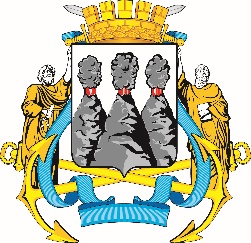 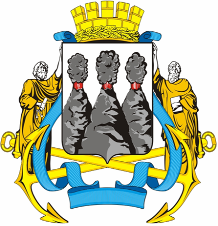 ГОРОДСКАЯ ДУМАПЕТРОПАВЛОВСК-КАМЧАТСКОГО ГОРОДСКОГО ОКРУГАот                №                  -р   сессияг.Петропавловск-КамчатскийО принятии Решения о внесении изменений в Решение Городской Думы Петропавловск-Камчатского городского округа от 28.08.2013 № 122-нд 
«О гарантиях и компенсациях для лиц, являющихся работниками организаций, финансируемых из бюджета Петропавловск-Камчатского городского округа»Председатель Городской Думы Петропавловск-Камчатского городского округаГ.В. МонаховаГОРОДСКАЯ ДУМАПЕТРОПАВЛОВСК-КАМЧАТСКОГО ГОРОДСКОГО ОКРУГАГлава Петропавловск-Камчатского городского округаВ.Ю. Иваненко20.11.2018Председатель рабочей группы____________/А.В. Воровский/